Конкурсная документация №14на право заключения договора на оказание комплексной услуги по организации и проведению 6 (шести) экспортных семинаров по программе «Жизненный цикл экспортного проекта» АНО ДПО «Школа экспорта Акционерного общества «Российский экспортный центр».г. Брянск2023 годРаздел I Документации: Общие положения.Раздел II Документации:Формы для заполнения участникам закупкиФорма 1. Заявка на участие в конкурсном отбореФирменный бланк участника закупкиЗАЯВКА НА УЧАСТИЕ В КОНКУРСНОМ ОТБОРЕИзучив извещение о закупке № __________________ и документацию о проведении конкурсного отбора на право заключения договора на оказание комплексной услуги по по организации и проведению 6 (шести) экспортных семинаров по программе «Жизненный цикл экспортного проекта» АНО ДПО «Школа экспорта Акционерного общества «Российский экспортный центр» в соответствии с Техническим заданием, безоговорочно принимая установленные в них требования и условия, __________________________________________________________________________, (полное наименование участника конкурсного отбора)зарегистрированное по адресу:________________________________________________,                (местонахождение участника конкурсного отбора)предлагает заключить договор по цене ______________________________________                                                              (предложение участника, рублях)в соответствии со сведениями и документами, являющимися неотъемлемыми приложениями к настоящей заявке. Приложение:___________________________________				___________________                            М.П.                                                            (ФИО и должность подписавшего)Рекомендуемая форма для заполненияФорма 2. Информация об участнике конкурсного отбора__________________________________				___________________                        М.П.                                                            (ФИО и должность подписавшего)Рекомендуемая форма для заполненияФорма 3.Декларация о соответствии участника конкурсного отбора требованиям, установленным в документации о закупкеНастоящей декларацией _______________________________________________________                                                                     (наименование участника закупки)подтверждает, что ознакомлен с условиями положения о закупке товаров, работ, услуг заказчика, извещением и документацией о конкурсном отборе, а также, что соответствует следующим единым требованиям к участникам закупки:– участник закупки не находится в процессе ликвидации (для участника – юридического лица), не признан по решению арбитражного суда несостоятельным (банкротом) (для участника – как юридического, так и физического лица);– на день подачи заявки деятельность участника закупки не приостановлена в порядке, предусмотренном Кодексом об административных правонарушениях;– у участника закупки отсутствуют недоимка по налогам, сборам, задолженность по иным обязательным платежам в бюджеты бюджетной системы РФ за прошедший календарный год, размер которых превышает 25 процентов от балансовой стоимости активов участника закупки по данным бухгалтерской отчетности за последний отчетный период;– сведения об участнике закупки, а также для юридических лиц – сведения об учредителях, членах коллегиального исполнительного органа, лице, исполняющем функции единоличного исполнительного органа участника закупки отсутствуют в реестрах недобросовестных поставщиков, ведение которых предусмотрено Законом № 223-ФЗ и Законом № 44-ФЗ (если такие требования установлены Заказчиком в конкурсной документации);субъекты персональных данных, указанные в заявке участника закупки и приложениях к ней надлежащим образом уведомлены об осуществлении обработки их персональных данных АНО «ЦПЭБО» с целью участия в конкурсном отборе на право заключения договора. Также подтверждаю, что в соответствии с законодательством РФ было получено согласие на обработку персональных данных физических лиц, указанных в заявке, в том числе право предоставления таких данных третьим лицам. участник закупки относится к ____________________________________ лицам.                                                                                       (российским/иностранным)__________________________________					___________________    (ФИО и должность подписавшего)                                                               подпись                       М.П.___________________________________________________________________________Рекомендуемая форма для заполнения Форма 4. ОБЯЗАТЕЛЬСТВО______________________________________________________________________________________________________________________________________________________________                                                    (наименование участника закупки)обязуется отказаться от предоставления услуги субъекту малого и среднего предпринимательства в случае, если участник закупки, признанный победителем, и получатель услуги состоят в одной группе лиц, определяемой в соответствии со ст.9 Федерального закона Российской Федерации от 26июля 2006 года №135-ФЗ «О защите конкуренции», в редакции, действующей на момент оказания услуги.__________________________________					___________________ (ФИО и должность подписавшего)                                                                  подписьМ.П.Раздел III Документации: Проект договораДоговор на оказание услуг № ____(ИГК- I55527013920РНО0002720092)г. Брянск							                         «      » ________ 2023 г.Автономная некоммерческая организация «Центр поддержки экспорта Брянской области», именуемая в дальнейшем «Заказчик», в лице директора Баранова Павла Александровича, действующего на основании Устава, с одной стороны, и _______________________, именуемый в дальнейшем «Исполнитель», в лице _________________________, действующего на основании ________________, с другой стороны, в дальнейшем также именуемые как «Стороны», заключили настоящий Договор о нижеследующем.ПРЕДМЕТ ДОГОВОРА1.1. Исполнитель обязуется по заданию Заказчика оказать услуги по организации и проведению 6 (шести) экспортных семинаров по программе «Жизненный цикл экспортного проекта» АНО ДПО «Школа экспорта Акционерного общества «Российский экспортный центр» (далее – услуги) в соответствии с Техническим заданием (Приложение №1 к Договору), а Заказчик произвести оплату за оказанные услуги.1.2. Общий объем услуг: в соответствии с Техническим заданием (Приложение №1 к Договору).1.3. Сроки оказания услуг по Договору – с момента подписания Договора по 20.12.2023 года.        1.4. Количество получателей услуг: согласно Техническому заданию (Приложение № 1 к Договору).        1.5. Место проведения экспортных семинаров: согласно Техническому заданию (Приложение № 1 к Договору).2. ПРАВА И ОБЯЗАННОСТИ СТОРОН2.1. Заказчик обязуется:2.1.1. В случае получения заявления (запроса) на участие в экспортном семинаре по форме, установленной Приложением № 4 к Договору, от субъекта МСП направить его сканированную копию Исполнителю посредством электронной почты в течение 1 (одного) рабочего дня с момента получения с последующим предоставлением оригинала в течение 3 (трех) рабочих дней с момента получения.2.1.2. Принять оказанные Исполнителем услуги по Акту об оказании услуг. 2.1.3. Сообщать Исполнителю о недостатках, обнаруженных в ходе оказания Услуг. 2.1.4. Своевременно произвести оплату услуг в соответствии с условиями настоящего Договора.2.1.5. В случае досрочного расторжения Договора по инициативе Заказчика, оплатить фактически произведенные Исполнителем расходы на оказание услуг.2.1.6. Обеспечить конфиденциальность информации, представленной Исполнителем в ходе исполнения обязательств по Договору, за исключением случаев, когда Заказчик в соответствии с законодательством Российской Федерации обязан предоставлять информацию третьим лицам.2.1.7. Исполнять иные обязанности, предусмотренные законодательством Российской Федерации и условиями настоящего Договора.2.2. Заказчик вправе:2.2.1. Принимать заявления (запросы) на участие в экспортном семинаре от субъектов МСП по форме, установленной Приложением № 4 к Договору. 2.2.2. Требовать от Исполнителя надлежащего исполнения обязательств в соответствии с Договором, а также требовать своевременного устранения выявленных недостатков.2.2.3. Требовать от Исполнителя представления надлежащим образом оформленной отчетной документации, указанной в Техническом задании к Договору.2.2.4. В случае досрочного исполнения Исполнителем обязательств по Договору, принять и оплатить услуги в соответствии с установленным в Договоре порядком.2.2.5. Запрашивать у Исполнителя информацию о ходе оказываемых услуг.2.2.6. Осуществлять контроль и надзор за качеством, порядком и сроками оказания услуг, давать указания о способе оказания услуг, не вмешиваясь при этом в оперативно-хозяйственную деятельность Исполнителя. 2.2.7. Отказаться от приемки результата услуг в случаях, предусмотренных Договором и законодательством Российской Федерации, в том числе в случае обнаружения неустранимых недостатков.2.2.8. Отказаться в любое время до сдачи услуг от исполнения настоящего Договора и потребовать возмещения ущерба, в случаях, установленных Договором.2.2.9. Пользоваться иными правами, установленными Договором и законодательством Российской Федерации.2.3. Исполнитель обязуется:2.3.1. Оказывать услуги, предусмотренные Техническим заданием, согласно Приложению № 1 к настоящему Договору.2.3.2. Своевременно и надлежащим образом исполнять обязательства в соответствии с условиями Договора и по итогам исполнения Договора представить Заказчику отчетную документацию, предусмотренную Договором. 2.3.3. Представить по запросу Заказчика в сроки, указанные в таком запросе, информацию о ходе исполнения обязательств, в том числе о сложностях, возникающих при исполнении Договора.2.3.4. Обеспечить устранение недостатков, допущенных по вине Исполнителя и выявленных при приемке Заказчиком Услуг, за свой счет.2.3.5. Представить Заказчику сведения об изменении своего фактического местонахождения в срок не позднее 5 (пяти) рабочих дней со дня соответствующего изменения. В случае непредставления уведомления об изменении адреса фактическим местонахождением Исполнителя будет считаться адрес, указанный в Договоре.2.3.6. Обеспечить конфиденциальность информации, предоставленной Заказчиком в ходе исполнения обязательств по Договору, за исключением случаев, когда Исполнитель в соответствии с законодательством Российской Федерации обязан предоставлять информацию третьим лицам.2.3.7. В случае принятия решения об одностороннем отказе от исполнения настоящего Договора, возместить причиненные Заказчику убытки.2.3.8. От имени Заказчика производить сбор заявлений (запросов) на участие в экспортном семинаре по форме, установленной Приложением № 4 к настоящему Договору. Производить отбор получателей услуг в соответствии с критериями, установленными пунктом 1 Порядка оказания услуг Технического задания (Приложение № 1 к настоящему Договору) и согласовывать отобранных получателей услуг с Заказчиком путем направления посредством электронной почты в адрес последнего сканированной копии заявления (запроса) на участие в экспортном семинаре в течение 1 (одного) рабочего дня с момента получения.2.3.9. В течение 3 (трех) рабочих дней после окончания срока оказания услуг направить Заказчику Акт об оказании услуг по форме, установленной в Приложении № 3 к настоящему Договору.2.3.10. Известить Заказчика и, до получения от него указаний, приостановить оказание услуг при обнаружении:- возможных неблагоприятных для Заказчика последствий выполнения его указаний о способе оказания услуг;- иных, независящих от Исполнителя обстоятельств, создающих невозможность оказания услуг в срок.2.4. Исполнитель вправе:2.4.1. Требовать своевременного подписания Заказчиком Акта об оказании услуг на основании представленной Исполнителем отчетной документации, предусмотренной Техническим заданием к настоящему Договору.2.4.2. Требовать своевременной оплаты оказанных услуг в соответствии с условиями Договора.2.4.3. Требовать уплаты неустоек (штрафов, пеней) в случае просрочки исполнения Заказчиком обязательств, предусмотренных Договором, а также в иных случаях ненадлежащего исполнения Заказчиком обязательств, предусмотренных Договором.2.4.4. Запрашивать у Заказчика разъяснения и уточнения относительно оказания услуг в рамках Договора.2.4.5. Досрочно исполнить обязательства по Договору с согласия Заказчика.2.4.6. Принять решение об одностороннем отказе от исполнения Договора в соответствии с законодательством Российской Федерации и Договором.2.4.7. Пользоваться иными правами, установленными Договором и законодательством Российской Федерации.2.4.8. Привлекать третьих лиц для оказания услуг по данному Договору. При этом ответственность за выполнение своих обязанностей третьими лицами несет Исполнитель.3. СТОИМОСТЬ УСЛУГ И ПОРЯДОК ОПЛАТЫ3.1. Общая стоимость услуг составляет ____________ (_______________) рублей ______ коп. (без НДС). Стоимость является твердой и определяется на весь срок исполнения настоящего Договора.Цена единицы услуги (проведение 1 семинара) составляет ____________ (_______________) рублей ______ коп.3.2. Стоимость услуг, оказываемых по настоящему Договору, включает в себя все расходы и издержки Исполнителя, связанные с исполнением настоящего Договора, включая все подлежащие уплате Исполнителем налоги.3.3. Оплату оказанных Исполнителем услуг Заказчик производит ежемесячно, пропорционально объему фактически оказанных услуг в текущем месяце, в течение 10 (десяти) рабочих дней после подписания обеими Сторонами Акта об оказании услуг и выставления Исполнителем счета, путем перечисления денежных средств на расчетный счет Исполнителя. Обязанность Заказчика по оплате считается исполненной со дня поступления денежных средств на расчетный счет Исполнителя. 4. ПОРЯДОК СДАЧИ И ПРИЕМКИ УСЛУГ4.1. Оказанные услуги принимаются Заказчиком по Акту об оказании услуг по форме, установленной Приложением № 3 к настоящему Договору.4.2. Исполнитель в течение 3 (трех) рабочих дней после окончания мероприятия обязан предоставить Заказчику подписанный со своей стороны Акт об оказании услуг в двух экземплярах, заверенный подписью и печатью, а также отчетные документы, подтверждающие оказание услуг, предусмотренные Техническим заданием (Приложение № 1 к Договору).4.3. Заказчик в течение 3 (трех) рабочих дней со дня получения, указанных в п. 4.2. Договора документов, обязан подписать Акт об оказании услуг или в указанный срок направить Исполнителю мотивированный отказ от приемки услуг.Не подписание Заказчиком Акта об оказании услуг и не направление мотивированного отказа от его подписания в установленный срок, означает принятие им оказанных Исполнителем услуг в полном объеме.4.4. Исполнитель по требованию Заказчика обязан незамедлительно (либо в указанный Заказчиком срок) устранить отмеченные недостатки услуг, в том числе, связанные с оформлением отчетной документации, подтверждающей оказание услуг.4.5. В случае привлечения Заказчиком к проведению экспертизы результатов оказанных услуг по настоящему Договору на предмет соответствия оказанных услуг и представленной отчетной документации требованиям и условиям настоящего Договора сторонних специалистов или сторонних специализированных организаций срок приемки услуг увеличивается до 10 (десяти) календарных дней.5. ОТВЕТСТВЕННОСТЬ СТОРОН5.1. В случае неисполнения или ненадлежащего исполнения одной из Сторон обязательств, предусмотренных Договором, не связанного с просрочкой их исполнения, виновная Сторона выплачивает другой стороне штраф в размере 3% от общей стоимости услуг, в случае получения от другой Стороны соответствующего письменного требования. 5.2. В случае просрочки исполнения Исполнителем обязательства, предусмотренного настоящим Договором, последний выплачивает Заказчику пеню за каждый день просрочки исполнения обязательства, начиная со дня, следующего за днем истечения установленного Договором срока исполнения обязательства, в размере одной трехсотой, действующей на дату уплаты пени ключевой ставки Банка России, от общей стоимости услуг.5.3. В случае просрочки исполнения Заказчиком обязательства, предусмотренного настоящим Договором, Исполнитель вправе потребовать от Заказчика уплаты пени за каждый день просрочки, начиная со дня, следующего за днем истечения, установленного настоящим Договором срока исполнения обязательства. Такая пеня устанавливается Договором в размере одной трехсотой, действующей на дату уплаты пени ключевой ставки Банка России, от не уплаченной в срок суммы.5.4. Уплата пени не освобождает Стороны от исполнения принятых обязательств, вытекающих из условий настоящего Договора.6. СРОК ДЕЙСТВИЯ ДОГОВОРА6.1. Настоящий Договор вступает в силу с момента подписания и действует до полного и надлежащего исполнения Сторонами принятых на себя обязательств, но не позднее 30.12.2023 г., в части расчетов – до полного исполнения Заказчиком обязательства по оплате.  6.2. Прекращение действия Договора не освобождает Стороны от ответственности за нарушение обязательств по настоящему Договору.7. ФОРС-МАЖОР7.1. Стороны освобождаются от ответственности за частичное или полное невыполнение обязательств по настоящему Договору в случае обстоятельств, возникших помимо воли Сторон и которые нельзя было предвидеть или избежать, включая, но не ограничиваясь: объявленную или фактическую войну, гражданские волнения, эпидемии (пандемию), блокаду, землетрясения, наводнения, пожары и другие стихийные бедствия, запретительные или ограничительные акты органов власти, если эти обстоятельства непосредственно повлияли на исполнение данного Договора.7.2. Документ, выданный соответствующим компетентным органом, является достаточным подтверждением наличия и продолжительности действия непреодолимой силы. 7.3. Стороны обязаны в течение 3 (трех) рабочих дней уведомить друг друга о возникновении обстоятельств непреодолимой силы. Несвоевременное извещение об обстоятельствах непреодолимой силы лишает соответствующую Сторону права ссылаться на них в будущем. При наступлении обстоятельств непреодолимой силы срок исполнения обязательств по настоящему Договору отодвигается на срок, в течение которого будут действовать указанные обстоятельства. 7.4. В случае если обстоятельства непреодолимой силы будут действовать более одного месяца, а Стороны не достигнут соглашения о переносе срока исполнения обязательств по Договору на более поздний срок, последние освобождаются от ответственности за полное или частичное неисполнение обязательств по настоящему Договору. В этом случае настоящий Договор считается прекращенным, а Стороны обязуются провести взаиморасчеты, возвратив исполненное. 8. УВЕДОМЛЕНИЯ И ИЗВЕЩЕНИЯ8.1. Все уведомления и извещения, необходимые в соответствии с настоящим Договором, совершаются в письменной форме и должны быть переданы лично или направлены заказной почтой, по электронной почте с последующим предоставлением оригинала нарочно, почтой или курьером по месту нахождения Сторон, иным адресам, указанным Сторонами в разделе 13 Договора.8.2. Уведомления и извещения направляются за счет уведомляющей Стороны.8.3. Извещение или уведомление, направленное Стороне заказной почтой или переданное лично, считается полученным в день вручения, если это рабочий день; если же этот день не рабочий, днем получения считается первый рабочий день, следующий за днем вручения.9. ИЗМЕНЕНИЕ, РАСТОРЖЕНИЕ И ПРЕКРАЩЕНИЕ ДОГОВОРА9.1. Изменения и дополнения к настоящему Договору действительны лишь в том случае, если они имеют ссылку на Договор и подписаны уполномоченными на то представителями Сторон. Предложения Сторон об изменении и дополнении в Договор рассматриваются в течение 5 (пяти) рабочих дней.9.2. Расторжение Договора допускается по соглашению Сторон, по решению суда или в связи с односторонним отказом Стороны Договора от исполнения Договора в соответствии с Гражданским Кодексом Российской Федерации и настоящим Договором.9.2.1. Заказчик вправе в одностороннем порядке отказаться от исполнения Договора, потребовав возмещения убытков, в следующих случаях:- если Исполнитель не приступает своевременно к исполнению Договора или оказывает услуги настолько медленно, что исполнение им обязательств к установленному сроку становится явно невозможным;- если во время оказания услуг станет очевидным, что они не будут оказаны надлежащим образом, а требование Заказчика об устранении недостатков в оказании услуг не исполнено Исполнителем в назначенный Заказчиком разумный срок.9.2.2. Заказчик вправе, в любое время в течение срока действия Договора, в одностороннем порядке отказаться от исполнения Договора, при условии оплаты Исполнителю фактически понесенных им расходов.9.2.3. Исполнитель вправе в одностороннем порядке отказаться от исполнения обязательств по Договору лишь при условии полного возмещения Заказчику убытков.9.2.4. Односторонний отказ от исполнения Договора осуществляется путем направления письменного уведомления другой Стороне об отказе от договора (исполнения договора) по юридическому адресу, указанному в разделе 13 Договора. Договор прекращается с момента получения данного уведомления другой Стороной. 10. ПОРЯДОК УРЕГУЛИРОВАНИЯ СПОРОВ10.1. Все споры и разногласия, возникшие в связи с исполнением Договора, его изменением, расторжением или признанием недействительным, необходимо стремиться решить путем переговоров.10.2. В случае недостижения взаимного согласия все споры по Договору разрешаются в Арбитражном суде Брянской области.10.3. До передачи спора на разрешение Арбитражного суда Брянской области принимаются меры к его урегулированию в претензионном порядке. Претензия должна быть направлена в письменном виде. По полученной претензии письменный ответ на неё должен быть направлен в срок не позднее 3 (трех) рабочих дней с даты ее получения.11. ЗАКЛЮЧИТЕЛЬНЫЕ ПОЛОЖЕНИЯ11.1. В случае изменения реквизитов у какой-либо из Сторон, в том числе и при проведении реорганизации, она обязана в течение пяти (рабочих) дней письменно известить об этом другую Сторону.11.2. Настоящий Договор составлен в двух идентичных экземплярах, имеющих равную юридическую силу: один из которых находятся у Заказчика, один у Исполнителя.12. ПРИЛОЖЕНИЯНеотъемлемыми частями Договора являются следующие приложения:Приложение № 1 Техническое задание;Приложение № 2 Форма отчета о проведении экспортного семинара;Приложение № 3 Форма Акта об оказании услуг; Приложение № 4 Форма Заявления (запроса);Приложение № 5 Форма Анкеты Участника мероприятия;Приложение № 6 Форма Списка участников мероприятия;Приложение № 7 Форма Итогового списка участников всех мероприятий;Приложение № 8 Форма Сметы расходов на организацию мероприятия13. ЮРИДИЧЕСКИЕ АДРЕСА И ПЛАТЕЖНЫЕ РЕКВИЗИТЫ СТОРОН                                                                                                                                 (ИГК- I55527013920РНО0002720092)ТЕХНИЧЕСКОЕ ЗАДАНИЕна оказание услуг по организации и проведению 6 (шести) экспортных семинаров по программе «Жизненный цикл экспортного проекта» АНО ДПО «Школа экспорта Акционерного общества «Российский экспортный центр»Целью проведения экспортных семинаров по программе «Жизненный цикл экспортного проекта» АНО ДПО «Школа экспорта Акционерного общества «Российский экспортный центр» (далее - Мероприятие) является повышение уровня информированности субъектов малого и среднего предпринимательства Брянской области (далее - СМСП) о системных мерах государственной поддержки в области экспорта и содействие обеспечению благоприятных условий для ведения экспортной деятельности организациями и индивидуальными предпринимателями региона путем предоставления специальных знаний по различным аспектам экспортной деятельности.Место оказания услуг: в пределах г. Брянска, Брянской области.Сроки оказания услуг: с момента подписания Договора до 20.12.2023 г.Время проведения: каждое Мероприятие проводится в течение 1 дня в период с 9:00 до 18:00.Количество Мероприятий: не менее 6 (шести) экспортных семинаров по тематикам, предложенным в Таблице 1. График проведения согласовывается с Заказчиком не позднее, чем в течение 10 рабочих дней после заключения Договора на оказание услуг.Таблица 1. СеминарыПорядок оказания услуг:                                                                                                                                 (ИГК- I55527013920РНО0002720092)Ф О Р М АОтчет о проведении экспортного семинарапрограммы «Жизненный цикл экспортного проекта» «Школы экспорта «РЭЦ»1. Тема семинара №__ _______________________________2. Дата проведения семинара: «__» _________ 2023 года  3. Место проведения семинара: _________________________4. Продолжительность семинара ___ академических часов.5. Тренер: ______________________________________6. Программа семинара: _____________________________В соответствии с условиями Договора № ___ от __. __.2023 года Исполнитель оказал следующие услуги по организации участия субъектов малого и среднего предпринимательства Брянской области в Экспортном семинаре по программе «Жизненный цикл экспортного проекта» АНО ДПО «Школа экспорта Акционерного общества «Российский экспортный центр»: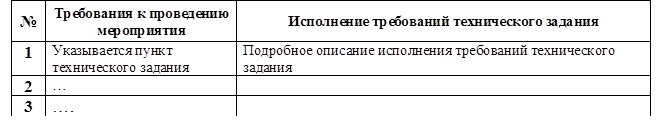 Ф О Р М ААКТоб оказании услугг. Брянск                                                                                                              «____» __________ 2023 г.Автономная некоммерческая организация  «Центр поддержки экспорта Брянской области», именуемая далее «Заказчик», в лице директора Баранова Павла Александровича, действующего на основании Устава, с одной стороны, и ______________________,  именуемый в дальнейшем «Исполнитель», в лице __________________________________________,  действующего на основании _________________, с другой стороны, именуемые в дальнейшем «Стороны», подписали настоящий Акт о нижеследующем:Во исполнение Договора на оказание услуг, заключенного «____» _____2023 г. № __________, Исполнитель сдает, а Заказчик принимает оказанные услуги по организации и проведению экспортного семинара программы «Жизненный цикл экспортного проекта» «Школы экспорта «РЭЦ» на тему: «______________________________________________________________________» (указать) по стоимости за одну единицу —_____ руб., на общую сумму ______рублей __копеек. Срок оказания услуг: ______________________. Количество и качество оказанных услуг проверено Заказчиком в присутствии Исполнителя и соответствует требованиям Договора на оказание услуг, заключенного «____» _____ 2023 г. № __________.Сумма, подлежащая оплате Исполнителю в соответствии с условиями Договора, составляет _____________ рублей 00 копеек, НДС не облагается.Итоговая сумма, подлежащая оплате Исполнителю, составляет ______________ рублей 00 копеек, НДС не облагается, которую Заказчик обязуется оплатить Исполнителю.Оказанные Исполнителем услуги оформлены надлежащим образом и приняты полностью (комплектно).  Ф О Р М А(ИГК- I55527013920РНО0002720092)Ф О Р М АВ Центр координации поддержки экспортноориентированных СМСП Брянской областиАНО «Центр поддержки экспорта Брянской области»
АНКЕТАУчастника экспортного семинарапрограммы «Жизненный цикл экспортного проекта» «Школы экспорта «РЭЦ» «_______________________________» (указать название)                                                                                                 от «___» __________ 2023 г.Руководитель (участник) ______________________ __________________________Ф О Р М АСПИСОКсубъектов малого и среднего предпринимательства (Участников), принявших участие в экспортном семинаре программы «Жизненный цикл экспортного проекта» «Школы экспорта «РЭЦ» «_____________» (указать названия)Ф О Р М АИТОГОВЫЙ СПИСОКсубъектов малого и среднего предпринимательства (Участников), принявших участие в 6 экспортных семинарах программы «Жизненный цикл экспортного проекта» «Школы экспорта «РЭЦ» «_____________» (указать названия)Ф О Р М АСмета расходовпо организации и проведению 6-ти экспортных семинаров программы «Жизненный цикл экспортного проекта» «Школы экспорта «РЭЦ» «_____________» (указать названия)УТВЕРЖДАЮ:ДиректорАНО «ЦПЭБО»_______________ П.А. Баранов«23» мая 2023 г.МП№НаименованиеСодержаниеПредмет закупки оказание комплексной услуги по организации и проведению 6 (шести) экспортных семинаров по программе «Жизненный цикл экспортного проекта» АНО ДПО «Школа экспорта Акционерного общества «Российский экспортный центр» в соответствии с Техническим заданием.Количество, объем услугВ соответствии с проектом договора и Техническим заданием (раздел III Документации)Начальная (максимальная) цена договора360 000 (триста шестьдесят тысяч) руб. 00 коп.Место, условия и сроки оказания услуги;В соответствии с проектом договора и Техническим заданием (раздел III Документации)Форма, сроки и порядок оплаты услугиВ соответствии с проектом договора и Техническим заданием (раздел III Документации)Порядок формирования цены договора Включает все расходы исполнителя, в том числе, расходы на перевозку, страхование, уплату таможенных пошлин, налогов и других обязательных платежейСпособ осуществления закупкиКонкурсный отбор Заказчик (наименование, место нахождения, почтовый адрес, адрес электронной почты, номер контактного телефона, ответственное должностное лицо)Автономная некоммерческая организация «Центр поддержки экспорта Брянской области» (далее – АНО «ЦПЭБО»).Место нахождения: 241023, Брянская область, г. Брянск, ул. Бежицкая, д. 54, оф. 013.Контактное лицо: Новосельцева Юлия Валерьевнаномер контактного телефона: +7 (4832) 58-92-78,адрес электронной почты: centr-eksporta@mybiz32.ru.Порядок подачи заявокЗаявки подаются в письменной форме с соблюдением требований пункта 22 настоящего раздела конкурсной документации по адресу Заказчика: АНО «ЦПЭБО»:241023, Брянская область, г. Брянск, ул. Бежицкая, д. 54, кабинет 013 (цокольный этаж).В здании действует пропускной режим.Режим работы:Понедельник – четверг с 08:30 до 17:45.Пятница с 08:30 до 16:30.Предпраздничный день на один час короче.Перерыв на обед с 13:00 до 14:00Заявки подаются способом, обеспечивающих их доставку по вышеуказанному адресуДата начала подачи заявок«23» мая 2023 года Дата и время (время московское) окончания срока подачи заявок «05» июня 2023 года 17-45  Порядок подведения итогов закупкиВ соответствии с п.31 Конкурсной документацииМесто, дата и время вскрытия конвертов с заявкамиВскрытие конвертов будет проводиться по адресу Заказчика: 241023, г. Брянск, ул. Бежицкая, д. 54, кабинет 013 (цокольный этаж).«06» июня 2023 года 14:00 (время московское)Место и дата рассмотрения, оценки и сопоставления заявок подведения итогов закупкиг. Брянск, ул. Бежицкая, д. 54, кабинет 013 (цокольный этаж).«06» июня 2023 годаИнформация о валюте, используемой для формирования цены договора и расчетов с поставщикамиРУБЛЬ РОССИЙСКОЙ ФЕДЕРАЦИИРазмер и порядок внесения денежных средств в качестве обеспечения заявок на участие в конкурсном отбореНе требуетсяРазмер обеспечения исполнения договора, срок и порядок предоставления указанного обеспечения, требования к такому обеспечениюНе требуетсяТребования к безопасности, качеству, техническим характеристикам, функциональным характеристикам (потребительским свойствам) услугиВ соответствии с требованиями проекта договора и технического задания (раздел III Документации)Требования к описанию участниками закупки оказываемой услуги, ее количественных и качественных характеристикВ соответствии с проектом договора и техническим заданием (раздел III Документации) Требования к участникам закупки Участником закупки может быть любое юридическое лицо или несколько юридических лиц, выступающих на стороне одного участника закупки, независимо от организационно-правовой формы, формы собственности, места нахождения и места происхождения капитала, либо любое физическое лицо или несколько физических лиц, выступающих на стороне одного участника закупки, в том числе индивидуальный предприниматель или несколько индивидуальных предпринимателей, выступающих на стороне одного участника закупки, которые соответствуют требованиям, установленным Заказчиком.Участник закупки имеет право выступать в отношениях, связанных с осуществлением закупок продукции для нужд Заказчика, как непосредственно, так и через своих представителей. Полномочия представителя участника закупки подтверждаются доверенностью, выданной и оформленной в соответствии с гражданским законодательством, или ее нотариально заверенной копией.1) соответствие требованиям, установленным в соответствии с законодательством Российской Федерации к лицам, осуществляющим поставку товаров, выполнение работ, оказание услуг, являющихся предметом закупки;2) непроведение ликвидации участника закупки - юридического лица и отсутствие решения арбитражного суда о признании участника закупки - юридического лица или индивидуального предпринимателя несостоятельным (банкротом) и об открытии конкурсного производства;3) неприостановление деятельности участника закупки в порядке, установленном Кодексом Российской Федерации об административных правонарушениях, на день подачи заявки на участие в закупке;4) отсутствие у участника закупки недоимки по налогам, сборам и иным обязательным платежам в бюджеты любого уровня или государственные внебюджетные фонды за прошедший календарный год, размер которой превышает двадцать пять процентов балансовой стоимости активов участника закупки по данным бухгалтерской отчетности за последний завершенный отчетный период. Участник закупок считается соответствующим установленному требованию в случае, если он обжалует наличие указанной задолженности в соответствии с законодательством Российской Федерации и решение по такой жалобе на день рассмотрения заявки на участие в процедуре закупки не принято;5) отсутствие между участником закупки и Заказчиком конфликта интересов, под которым понимаются случаи, при которых руководитель Заказчика, член комиссии по осуществлению закупок состоят в браке с физическими лицами, являющимися выгодоприобретателями, единоличным исполнительным органом хозяйственного общества (директором, генеральным директором, управляющим, президентом и другими), членами коллегиального исполнительного органа хозяйственного общества, руководителем (директором, генеральным директором) учреждения или унитарного предприятия либо иными органами управления юридических лиц - участников закупки, с физическими лицами, в том числе зарегистрированными в качестве индивидуального предпринимателя, - участниками закупки либо являются близкими родственниками (родственниками по прямой восходящей и нисходящей линии (родителями и детьми, дедушкой, бабушкой и внуками), полнородными и неполнородными (имеющими общих отца или мать) братьями и сестрами), усыновителями или усыновленными указанных физических лиц. Под выгодоприобретателями понимаются физические лица, владеющие напрямую или косвенно (через юридическое лицо или через несколько юридических лиц) более чем десятью процентами голосующих акций хозяйственного общества либо долей, превышающей десять процентов в уставном капитале хозяйственного общества.6) отсутствие сведений об участнике закупки в реестре недобросовестных поставщиков, предусмотренном статьей 5 Федерального закона № 223-ФЗ и (или) в реестре недобросовестных поставщиков, предусмотренном Федеральным законом от 5 апреля 2013 года № 44-ФЗ «О контрактной системе в сфере закупок товаров, работ, услуг для обеспечения государственных и муниципальных нужд», а также для юридических лиц - сведений об учредителях, членах коллегиального исполнительного органа, лице, исполняющем функции единоличного исполнительного органа участника закупки;7) обладание участником закупки исключительными правами на результаты интеллектуальной деятельности, если в связи с исполнением договора Заказчик приобретает права на такие результаты;8) наличие у участника закупки необходимого для исполнения обязательств по договору опыта надлежащего оказания аналогичных предмету закупки услуг.Требования к содержанию и составу заявки на участие в закупкеЗаявка на участие в закупке (форма 1) в качестве приложений должна одержать:1) Сведения и документы об участнике, подавшем такую заявку (если на стороне участника закупки выступает одно лицо) или сведения и документы о лицах, выступающих на стороне одного участника (по каждому из указанных лиц в отдельности) (если на стороне участника выступает несколько лиц), а именно:а) сведения о фирменном наименовании (наименовании), сведения об организационно-правовой форме, о месте нахождения, о почтовом адресе (для юридического лица); фамилия, имя, отчество, паспортные данные, сведения о регистрации и фактическом месте жительства (для физического лица и индивидуального предпринимателя), номер контактного телефона. Приведенные выше сведения пп. 1) предоставляются в соответствии с формой №2 «Информация об участнике конкурсного отбора», указанной в разделе II «Формы для заполнения участникам закупки» документации;б) выписку из Единого государственного реестра юридических лиц (для юридических лиц) или Единого государственного реестра индивидуальных предпринимателей (для индивидуальных предпринимателей), полученную не ранее чем за месяц до дня размещения на сайте Заказчика извещения о проведении конкурсного отбора, или нотариально заверенную копию такой выписки;в) копии учредительных документов (для юридических лиц);г) копию паспорта (для физических лиц и индивидуальных предпринимателей);д) документ, подтверждающий полномочия лица на осуществление действий от имени участника закупки - юридического лица (копия решения (приказа) о назначении или об избрании физического лица на должность, в соответствии с которым такое физическое лицо обладает правом действовать от имени участника закупки без доверенности (далее по тексту - руководитель). В случае если от имени участника закупки действует иное лицо, заявка на участие в конкурсном отборе должна содержать также доверенность на осуществление действий от имени участника закупки, подписанную руководителем участника закупки (для юридических лиц) и заверенную печатью (при наличии) участника закупки либо нотариально заверенную копию такой доверенности. В случае если указанная доверенность подписана лицом, уполномоченным руководителем участника закупки, заявка на участие в конкурсном отборе должна содержать также документ, подтверждающий полномочия такого лица;е) решение об одобрении или о совершении крупной сделки либо копию такого решения в случае, если требование о необходимости наличия такого решения для совершения крупной сделки установлено законодательством Российской Федерации, учредительными документами юридического лица и если для участника закупки поставка товаров, выполнение работ, оказание услуг, являющихся предметом договора, или внесение денежных средств в качестве обеспечения заявки, обеспечения исполнения договора являются крупной сделкой. Если указанные действия не считаются для участника закупки крупной сделкой, представляется соответствующее письмо;ж) документы подтверждающие наличие у участника закупки опыта надлежащего оказания аналогичных предмету закупки услуг.копии заключенных и исполненных договоров (контрактов) на оказание услуг по организации и проведению экспортных семинаров АНО ДПО «Школа экспорта Акционерного общества «Российский экспортный центр», с приложением копий актов оказания услуг, исполнителем которых являлся Участник конкурсного отбора, за период с 01.01.2022 до даты начала подачи заявок на участие в конкурсном отборе. з) декларацию о соответствии участника конкурсного отбора требованиям, установленным в документации о закупке (рекомендуемая форма для заполнения участниками закупки – форма №3 «Декларация о соответствии участника конкурсного отбора требованиям, установленным в документации о закупке» раздела II «Формы для заполнения участникам закупки» документации).к) Обязательство (форма №4)л) надлежащим образом заверенный перевод на русский язык документов о государственной регистрации юридического лица или индивидуального предпринимателя согласно законодательству соответствующего государства (для иностранных лиц). Документы должны быть получены не ранее чем за шесть месяцев до дня размещения на сайте Заказчика извещения о проведении конкурсного отбора;м) копии документов, подтверждающих соответствие участника закупки требованиям, установленным законодательством Российской Федерации к лицам, которые осуществляют поставки товаров, выполнение работ, оказание услуг, являющейся предметом конкурсного отбора, если законодательством РФ установлены требования к ним – документ, подтверждающий аккредитацию в качестве уполномоченного нотифицированного органа европейского союза либо предоставить официальное подтверждение от нотификационного европейского органа о представлении его интересов на территории Россиин) документы (их копии), подтверждающие соответствие товаров, работ, услуг требованиям законодательства РФ к таким товарам, работам, услугам, если законодательством РФ установлены требования к ним, за исключением документов, которые, согласно гражданскому законодательству, могут быть представлены только вместе с товаром;Требования к форме и оформлению заявки на участие в конкурсном отбореДля участия в конкурсном отборе участник закупки подает заявку на участие в конкурсном отборе (далее - заявка) в письменной (бумажной) форме в срок и в соответствии с формами, которые установлены конкурсной документацией.Способ подачи заявок: почтой (с доставкой по адресу Заказчика), лично или с курьером. Каждый участник закупки вправе подать только одну заявку на участие в конкурсном отборе (лоте).Требования к оформлению заявки:1) заявка должна содержать опись входящих в нее документов;2) все листы заявки, включая опись документов и все входящие в нее документы, должны быть сшиты в единую книгу;3) заявка должна содержать сквозную нумерацию листов, первый лист заявки (опись документов) не нумеруется, нумерация начинается со второго листа. При этом ненадлежащее исполнение участником конкурсного отбора требования о том, что все листы такой заявки должны быть пронумерованы, не является основанием для отказа в допуске к участию в конкурсном отборе;4) заявка на месте прошивки должна быть подписана участником закупки или лицом, уполномоченным таким участником, с указанием расшифровки подписи (инициалы, фамилия) и скреплена печатью участника закупки (при наличии);5) заявка подается в письменной форме на бумажных носителях, в запечатанном конверте. На конверте указывается следующая информация: «Заявка на участие в конкурсном отборе №_ на...», наименование и адрес Заказчика, полное наименование участника закупки и его почтовый адрес.Участник конкурсного отбора вправе подать только одну заявку на участие либо, если в рамках конкурсного отбора выделяются отдельные лоты, по одной заявке в отношении каждого лота.Заявки, направляемые в конвертах, оформленных с нарушением настоящих требований, не принимаются и не регистрируются.Внесение изменений в настоящую документациюЗаказчик вправе принять решение о внесении изменений в извещение о проведении конкурсного отбора и (или) в конкурсную документацию в любое время, но не позднее даты окончания подачи заявок. Изменения, вносимые в извещение и (или) документацию, размещаются Заказчиком на сайте Заказчика не позднее чем в течение трех дней со дня принятия решения о внесении указанных изменений.В случае внесения изменений в извещение и (или) документацию срок подачи заявок на участие в такой закупке должен быть продлен таким образом, чтобы с даты размещения указанных изменений до даты окончания срока подачи заявок на участие в такой закупке оставалось не менее пяти дней.Срок, место и порядок предоставления документации о закупкеКонкурсная документация находится в свободном доступе на сайте Заказчика https://www.32export.ru/ и доступна в любое время с момента размещения для самостоятельного скачивания. Размер, порядок и сроки внесения платы, взимаемой Заказчиком за предоставление документации о закупкеПлата не взимаетсяФорма, порядок, срок (дата и время начала и окончания срока) предоставления участникам разъяснений положений документации о закупкеЛюбой участник закупки вправе направить Заказчику запрос о даче разъяснений положений извещения об осуществлении закупки и (или) документации о закупке в письменной форме, в том числе в виде электронного документа. В течение трех дней со дня поступления такого запроса Заказчик направляет разъяснения участнику закупки.Заказчик не дает разъяснений положений извещения и (или) документации о конкурентной закупке, если запрос поступил позднее чем за три рабочих дня до даты окончания срока подачи заявок на участие в закупке.Возможность отказаться от проведения закупкиЗаказчик вправе отказаться от проведения конкурсного отбора в любое время до окончания срока подачи заявок.В случае принятия Заказчиком решения об отмене конкурсного отбора Заказчик размещает извещение об отказе от проведения конкурсного отбора на сайте Заказчика в день принятия такого решения.По истечении срока отмены конкурсного отбора и до заключения договора Заказчик вправе отменить определение поставщика (исполнителя, подрядчика) только в случае возникновения обстоятельств непреодолимой силы в соответствии с гражданским законодательством Российской Федерации.Заказчиком в случае отказа от проведения конкурсного отбора конверты с заявками на участие в конкурсном отборе участникам закупки, подавшим заявки, не возвращаются.Порядок вскрытия конвертов с заявками1. Публично в день, во время, и в месте, указанные в извещении о проведении конкурсного отбора и конкурсной документации, комиссия производит вскрытие конвертов с заявками на участие в конкурсном отборе (лоте).Процедура вскрытия конвертов проводится на следующий рабочий день после дня окончания подачи заявок на участие в конкурсном отборе.2. Участники закупки, подавшие заявки на участие в конкурсном отборе, или их представители вправе присутствовать при вскрытии конвертов с заявками на участие в конкурсном отборе.3. Регистрация участников закупки и (или) их представителей, прибывших на процедуру вскрытия конвертов с заявками на участие в конкурсном отборе, осуществляется Заказчиком в Журнале регистрации представителей участников закупки непосредственно перед заседанием комиссии по осуществлению закупок.4. При регистрации лицо, представляющее интересы участника закупки, должно предъявить документ, удостоверяющий личность (паспорт), а также доверенность (в случае отсутствия полномочий действовать от имени участника закупки без доверенности), дающую право присутствовать при вскрытии конвертов с заявками на участие в конкурсном отборе.5. Комиссия по закупкам вправе осуществлять аудиозапись вскрытия конвертов с заявками на участие в конкурсном отборе. 6. Непосредственно перед вскрытием конвертов с заявками на участие в конкурсном отборе комиссия объявляет участникам конкурсного отбора, присутствующим при вскрытии таких конвертов, о возможности изменения или отзыва поданных заявок на участие в конкурсном отборе до момента вскрытия таких конвертов.7. Комиссия осуществляет вскрытие конвертов с заявками на участие в конкурсном отборе в порядке их поступления по Журналу регистрации заявок на участие в конкурсном отборе последовательно по каждому лоту (при наличии лотов в конкурсной документации).8. В случае установления факта подачи одним участником закупки двух и более заявок на участие в конкурсном отборе в отношении одного и того же лота при условии, что поданные ранее заявки таким участником не отозваны, указанные заявки комиссией не рассматриваются и возвращаются такому участнику.9. При вскрытии конвертов с заявками, их дальнейшем рассмотрении, оценке и сопоставлении комиссия ведет протокол подведения итогов конкурсного отбора. Протокол должен содержать:1) дату подписания протокола;2) наименование и номер конкурсного отбора (лота);3) поименный состав членов комиссии, в том числе информация об их присутствии (отсутствии);4) количество поданных на участие в конкурсном отборе заявок, а также дату и время регистрации каждой такой заявки;5) информацию о месте, дате и времени вскрытия конвертов с заявками на участие в конкурсном отборе;6) состояние каждого конверта с заявкой: наличие либо отсутствие повреждений, признаков вскрытия и т.п.;7) сведения об участниках закупки, подавших заявки на участие в конкурсном отборе: наименование, место нахождения (для юридического лица), фамилия, имя, отчество (при наличии), место жительства (для физического лица) участника закупки, ИНН, почтовый адрес и контактный телефон участника закупки;8) наличие описи документов, входящих в состав каждой заявки, а также информацию о том, пронумерована ли, прошита, подписана заявка, проставлена ли на ней печать (для юридических лиц), имеются ли повреждения;9) наличие сведений и документов, предусмотренных конкурсной документацией, условия исполнения договора, указанные в такой заявке;10) причины, по которым конкурсный отбор признан несостоявшимся в случае, если он был признан таковым.В случае если по окончании срока подачи заявок на участие в конкурсном отборе не подано ни одной заявки на участие в конкурсном отборе, то конкурсный отбор признается несостоявшимся, что отражается в протоколе. При этом дальнейшие процедуры рассмотрения заявок на участие в конкурсном отборе, оценки и сопоставления заявок на участие в конкурсном отборе не проводятся.В указанном случае Заказчик имеет право осуществить закупку в форме закупки у единственного поставщика (исполнителя).Порядок рассмотрения заявок на участие в конкурсном отбореКомиссия рассматривает заявки на участие в конкурсном отборе и осуществляет проверку соответствия участников закупки на соответствие требованиям, установленным настоящим Положением и конкурсной документацией.На основании результатов рассмотрения заявок на участие в конкурсном отборе комиссией принимается решение о допуске к участию в конкурсном отборе участника закупки и о признании участника закупки, подавшего заявку на участие в конкурсном отборе, участником конкурсного отбора или об отказе в допуске такого участника закупки к участию в конкурсном отборе. По итогам рассмотрения заявок на участие в конкурсном отборе в протоколе отражаются результаты рассмотрения заявок на участие в конкурсном отборе с указанием в том числе:а) количества заявок на участие в конкурсном отборе, которые отклонены;б) оснований отклонения каждой заявки на участие в конкурсном отборе с указанием положений конкурсной документации, которым не соответствует такая заявка;в) причины, по которым конкурсный отбор признан несостоявшимся в случае, если он был признан таковым.При рассмотрении заявок на участие в конкурсном отборе участник закупки не допускается комиссией к участию в конкурсном отборе в случае:1) непредставления документов, установленных документацией, либо наличия в таких документах недостоверных сведений об участнике закупки;2) несоответствия участника закупки требованиям, установленным конкурсной документацией;3) непоступления в срок денежных средств в качестве обеспечения заявки на участие в конкурсном отборе, если требование о таком обеспечении установлено в конкурсной документации;4) несоответствия заявки на участие в конкурсном отборе требованиям конкурсной документации, в том числе наличия в таких заявках предложения о цене договора, превышающей начальную (максимальную) цену договора, начальную (максимальную) цену единицы продукции;5) предоставления недостоверных сведений в отношении предлагаемой Продукции;Отказ в допуске к участию в конкурсном отборе по иным основаниям, не установленным настоящим Положением, не допускается.В случае, если на основании результатов рассмотрения заявок на участие в конкурсном отборе принято решение об отказе в допуске к участию в конкурсном отборе всех участников закупки, подавших заявки на участие в конкурсном отборе, или о допуске к участию в конкурсном отборе и признании участником конкурсного отбора только одного участника закупки, подавшего заявку на участие в конкурсном отборе, конкурсный отбор признается несостоявшимся. При этом дальнейшая процедура оценки и сопоставления заявок на участие в конкурсном отборе Заказчиком не проводится.В случае признания конкурсного отбора несостоявшимся по причине отказа в допуске к участию в конкурсном отборе всех участников закупки, Заказчик имеет право осуществить закупку в форме закупки у единственного поставщика (исполнителя).В случае если к участию в конкурсном отборе допущен только один участник закупки, и заявка такого участника закупки соответствует всем требованиям конкурсной документации, Заказчик заключает договор с таким участником закупки на условиях и по цене, указанных в его заявке.В случае если конкурсной документацией предусмотрено два и более лота, конкурсный отбор признается не состоявшимся только в отношении того лота, решение об отказе в допуске к участию в котором принято относительно всех участников закупки, подавших заявки на участие в конкурсном отборе в отношении этого лота, или решение о допуске к участию в котором и признании участником конкурсного отбора принято относительно только одного участника закупки, подавшего заявку на участие в конкурсном отборе в отношении этого лота.Критерии оценки и сопоставления заявок, порядок оценки и сопоставления заявок Комиссия осуществляет оценку и сопоставление заявок на участие в конкурсном отборе, поданных участниками закупки, признанными участниками конкурсного отбора. Оценка и сопоставление заявок на участие в конкурсном отборе осуществляются комиссией в целях выявления лучших условий исполнения договора в соответствии с критериями и в порядке, которые установлены конкурсной документацией.На основании результатов оценки и сопоставления заявок на участие в конкурсном отборе комиссией каждой заявке на участие в конкурсном отборе относительно других по мере уменьшения степени выгодности содержащихся в них условий исполнения договора присваивается порядковый номер. В заявке на участие в конкурсном отборе, в которой содержатся лучшие условия исполнения договора, присваивается первый номер. В случае если в нескольких заявках на участие в конкурсном отборе содержатся одинаковые условия исполнения договора, меньший порядковый номер присваивается заявке на участие в конкурсном отборе, которая поступила ранее других заявок на участие в конкурсном отборе, содержащих такие условия.Победителем конкурсного отбора признается участник конкурсного отбора, который предложил лучшие условия исполнения договора и заявке на участие, в конкурсном отборе которого присвоен первый номер.По итогам оценки и сопоставления заявок Комиссия отражает в протоколе следующие сведения:1) сведения об участниках конкурсного отбора, заявки на участие в конкурсном отборе которых были рассмотрены: наименование, место нахождения (для юридического лица), фамилия, имя, отчество (при наличии), место жительства (для физического лица) участника закупки, ИНН, почтовый адрес и контактный телефон участника закупки;2) о критериях оценки и сопоставлении заявок на участие в конкурсном отборе;3) о принятом на основании результатов оценки и сопоставления заявок на участие в конкурсном отборе итоговом решении;4) о присвоении заявкам на участие в конкурсном отборе порядковых номеров;5) о решении членов комиссии о присвоении заявкам на участие в конкурсном отборе значений по каждому из предусмотренных критериев оценки заявок на участие в конкурсном отборе;6) наименование, место нахождения (для юридических лиц), фамилии, имена, отчества (при наличии), место жительства (для физических лиц), ИНН и почтовые адреса участников конкурсном отборе, заявкам на участие в конкурсном отборе которых присвоен первый и второй номера;7) причины, по которым конкурсный отбор признан несостоявшимся в случае, если он был признан таковым.Протокол вскрытия конвертов с заявками, их рассмотрения, оценки и сопоставления подписывается всеми присутствующими членами комиссии. Заказчик в течение трех дней со дня подписания протокола направляет победителю конкурсного отбора на адрес электронной почты скан копию протокола и проект договора, который составляется путем включения условий исполнения договора, предложенных победителем конкурсного отбора в заявке на участие в конкурсном отборе, в проект договора, прилагаемый к конкурсной документации.Протокол размещается Заказчиком на сайте Заказчика в течение трех дней, следующих за днем подписания указанного протокола. Конкретные критерии оценки и сопоставления заявок прилагаются отдельным файлом к настоящей документацииПорядок заключения договора по результатам закупки, срок, в течение которого победитель или иной участник, с которым заключается договор, должен подписать договор, условия признания победителя или иного участника, с которым заключается договор, уклонившимся от заключения договораЗаказчик в течение трех дней со дня подписания протокола направляет победителю конкурсного отбора на адрес электронной почты скан копию протокола и проект договора, который составляется путем включения условий исполнения договора, предложенных победителем конкурсного отбора в заявке на участие в конкурсном отборе, в проект договора, прилагаемый к конкурсной документации.Победитель конкурсного отбора должен представить в адрес Заказчика подписанный со своей стороны договор в срок не позднее пяти дней с момента получения от заказчика проекта Договора.В случае непредставления подписанного договора победителем процедуры закупки в указанные сроки, последний может быть признан уклонившимися от заключения договора.В случае если победитель закупки признан уклонившимся от заключения договора, Заказчик вправе обратиться в суд с иском о понуждении победителя закупки заключить договор, а также о возмещении убытков, причиненных уклонением от заключения договора, или заключить договор с участником закупки, заявке которого присвоен второй номер с отнесением убытков на участника закупки, уклонившегося от заключения договора.При заключении и исполнении договора допускается изменение его условий в порядке, установленном Положением о закупках Заказчика Возможность заказчика изменить предусмотренные договором количество товаров, объём работ, объём услуг при заключении или в ходе исполнения договора Согласно «Проекту договора» (раздел III Документации)Приложения:Раздел II Документации:Формы для заполнения участниками закупки;Раздел III Документации: Проект договораТехническое задание Для юридического лица:НаименованиеФирменное наименование (при наличии)Место нахожденияПочтовый адрес Номер контактного телефонаЭлектронная почтаИдентификационный номер налогоплательщика ИННАналог идентификационного номера налогоплательщика в соответствии с законодательством соответствующего иностранного государства (для иностранного лица)Принадлежность участника к субъектам малого и среднего предпринимательствада / нетБанковские реквизитыДля физического лица:Фамилия, имя, отчество (при наличии)Паспортные данныеМесто жительства Номер контактного телефонаЭлектронная почтаИдентификационный номер налогоплательщика (ИНН)Аналог идентификационного номера налогоплательщика в соответствии с законодательством соответствующего иностранного государства (для иностранного лица)Принадлежность участника к субъектам малого и среднего предпринимательствада / нетБанковские реквизитыЗаказчик:Автономная некоммерческая организация «Центр поддержки экспорта Брянской области»Юридический адрес: 241023, Брянская область, г. Брянск, ул. Бежицкая, 54тел./факс: (4832) 58-92-78e-mail: centr-eksporta@mybiz32.ruИНН/КПП 3257079262/325701001ОГРН 1213200002344Л/с 41840Р11590 в Департаменте финансов Брянской области 40102810245370000019 ОТДЕЛЕНИЕ БРЯНСК БАНКА РОССИИ//УФК по Брянской области г. БрянскОтделение Брянск г. БрянскБИК 011501101Директор_________________________/Баранов П.А./М.П.«____»                                 2023 г.Исполнитель: _______________ /_________/М.П.«____»  ___________________2023 г.Приложение № 1к Договору на оказание услуг  № ____ от «___» _________2023 г.№Наименование семинаровКоличество семинаровКоличество академических часов1Обучающий экспортный семинар «Правовые аспекты экспорта»182Обучающий экспортный семинар «Документационное сопровождение экспорта»183Обучающий экспортный семинар «Логистика для экспортеров»184Обучающий экспортный семинар «Налоги в экспортной деятельности»185Обучающий экспортный семинар «Таможенное регулирование экспорта»186Обучающий экспортный семинар «Эффективная деловая коммуникация для экспортеров»187Обучающий экспортный семинар «Возможности онлайн- экспорта»188Обучающий экспортный семинар «Маркетинг как часть экспортного проекта»18№Наименование работ (услуг)Примечание1.Обеспечение Заказчика Участниками Мероприятий Исполнитель осуществляет набор СМСП (далее- Участников) и обеспечивает участие не менее 8 (восьми) Участников на каждом Мероприятии (участие большего количества Участников допускается). По итогам проведения 6 (шести) Мероприятий, количество уникальных Участников должно составлять не менее 45 (сорока пяти).Отбор Участников производится по следующим критериям:- субъект МСП должен соответствовать определению субъекта малого и среднего предпринимательства по Федеральному закону от 24.07.2007 № 209-ФЗ.- субъект МСП должен быть зарегистрирован в Едином реестре субъектов малого и среднего предпринимательства Российской Федерации (https://rmsp.nalog.ru), быть зарегистрированным в Брянской области. Подтверждается по каждому Участнику распечаткой выписки из Единого реестра субъектов малого и среднего предпринимательства Российской Федерации (https://rmsp.nalog.ru).- субъект МСП не должен осуществлять производство и (или) реализацию подакцизных товаров, а также добычу и (или) реализацию полезных ископаемых, за исключением общераспространенных полезных ископаемых.- субъект МСП не может являться кредитной организацией, страховой организацией (за исключением потребительских кооперативов), инвестиционным фондом, негосударственным пенсионным фондом, профессиональным участником рынка ценных бумаг, ломбардом; участником соглашений о разделе продукции; осуществлять предпринимательскую деятельность в сфере игорного бизнеса.- субъект МСП не должен состоять в одной группе лиц с исполнителем Договора, определенных в соответствии с Федеральным законом от 26.07.2006 г. № 135-ФЗ «О защите конкуренции».2Обеспечение доступа Участников к участию в МероприятииУслуга включает в себя:- сбор контактных данных Участников;- обеспечение заблаговременной авторизации каждого Участника на сайте Школы экспорта РЭЦ с направлением письма с места работы с подписью руководителя и печатью организации в полном соответствии с требованиями авторизации;- сбор оригиналов заявлений (запросов) на участие в экспортном семинаре от каждого Участника с подписью руководителя организации/ИП и печатью организации/ИП (при наличии). При проведении мероприятия в формате онлайн допускается предоставление цветных сканированных копий оригиналов заявлений (запросов), полученных посредством электронной почты хорошего качества;- проверка и обеспечение правильности заполнения всех вышеперечисленных документов;- организация сдачи вступительных и итоговых тестов каждого Участника (при необходимости);-сбор оригиналов анкет Участников по итогам проведенных Мероприятий. При проведении мероприятия в формате онлайн допускается предоставление цветных сканированных копий анкет, полученных посредством электронной почты хорошего качества; - подготовка пресс- и пост-релизов о проведении каждого экспортного семинара.К участию в Мероприятии допускаются Участники, зарегистрировавшиеся в электронной информационной среде «Школы экспорта «РЭЦ» на интернет-сайте exportedu.ru и предоставившие «Заявку-направление на прохождение семинара» с места работы, а также прошедший входное тестирование до начала Мероприятия (при необходимости). Участники должны пройти итоговое тестирование по результатам Мероприятия (при необходимости) и оставить отзыв в электронной информационной среде «Школы экспорта «РЭЦ» на интернет-сайте exportedu.ru по результатам Мероприятия.3Обеспечение тренером для проведения МероприятийИсполнитель привлекает на договорной основе тренера для проведения Мероприятия с соблюдением следующего требования: тренером может являться только тренер из реестра «Школы экспорта «РЭЦ» (данный реестр предоставляется Заказчиком). Исполнитель привлекает на договорной основе и обеспечивает приглашение и гарантированное участие федерального/регионального тренера, аккредитованного АНО ДПО «Школа экспорта «РЭЦ» для проведения семинаров, из списка федеральных тренеров, предоставленного Заказчиком на основании информации, полученной Заказчиком от АНО ДПО «Школа экспорта «РЭЦ».Исполнитель оплачивает гонорар (согласно расценкам, предоставленным Заказчиком на основании информации, полученной от АНО ДПО «Школа экспорта «РЭЦ» и в случае необходимости трансфер, проезд/перелет (эконом классом), проживание (в гостинице не ниже уровня 3*).4Обеспечение помещением для проведения МероприятийПомещение для проведения экспортных семинаров – аудитория, пригодная для проведения мероприятий семинарского типа, укомплектованное мебелью и техническими средствами для проведения презентаций.Обязательное наличие:- стульев для каждого участника Мероприятия;- столов для размещения всех слушателей экспортного семинара, в том числе тренеров;- кондиционера с пультом дистанционного управления;- уборных комнат; - кулера с горячей и холодной водой, не менее 1 шт.При необходимости, по согласованию с Заказчиком предоставляются:-микрофоны;-расходные материалы (удлинители, кабели HDMI, зарядные устройства для мобильных телефонов, совместимые с Iphone, Android, кликер-указка).Помещение должно быть оснащено компьютерной техникой с возможностью подключения к сети Интернет и обеспечением доступа в электронную информационную среду «Школы экспорта «РЭЦ»: компьютер, монитор, ЖК-монитор (не менее 50”) или проектор и экран, флипчарт, посадочные места по количеству заявленных Участников, компьютеры (ноутбуки) с выходом в Интернет для проведения выходного тестирования (при необходимости). Оборудование должно находиться в технически исправном состоянии. Помещение должно соответствовать санитарным нормам и правилам противопожарной безопасности. Место проведения Мероприятий утверждается Заказчиком не позднее чем за 10 (десять) дней до даты проведения Мероприятия.5Организация фотосъемки МероприятийИсполнитель должен организовать фотосъемку экспортных семинаров и обеспечить предоставление по каждому Мероприятию не менее 20 (двадцати) фотографий, включающих в себя все этапы проведения Мероприятий, без дублирования кадров. Фотографии должны обеспечить возможность подсчета и идентификации всех участников экспортных семинаров и федерального тренера.  Все указанные фотографии должны быть переданы Заказчику на цифровых и на бумажных носителях.Исполнитель гарантирует наличие профессиональной фототехники при организации фотосъемки мероприятия.6Обеспечением печатными раздаточными материалами и канцелярскими принадлежностями Исполнитель обеспечивает:- предоставление флип-чарта с чистыми листами (не менее 40 (сорока) листов), 4 (четырех) маркеров для письма на флип-чарте (черный, красный, зеленый, синий);- предоставление рабочих тетрадей экспортера АНО ДПО «Школа экспорта АО «РЭЦ» для каждого Участника Мероприятия. Пружинное соединение листов. Формат А4. Двустороння печать;- заставка на экран/проектор с информацией об экспортном семинаре и Заказчике с использованием фирменного логотипа Заказчика. Дизайн согласовывается с Заказчиком.7Порядок сдачи-приёмки услугВ течении 3х (трех) рабочих дней после завершения каждого экспортного семинара предоставить заказчику список участников по форме_________В течение 5 (пяти) рабочих дней после даты завершения всех экспортных семинара Исполнитель предоставляет Заказчику следующие документы:- Отчет о проведенном Мероприятии;- Акт об оказании услуг в двух экземплярах;- Оригиналы заявлений (запросов) на участие в экспортном семинаре Участников Мероприятия;- Оригиналы анкет Участников Мероприятия;- Список Участников Мероприятия с отметками Участников об участии в Мероприятии;- Распечатки выписок из Единого реестра субъектов малого и среднего предпринимательства Российской Федерации (https://rmsp.nalog.ru) по каждому Участнику;- Фотоотчет в количестве не менее 20 (двадцати) качественных фотографий в бумажном виде, и не менее 20 (двадцати) в электронном виде и отражающие ход Мероприятия и оказание Исполнителем услуг, указанных в настоящем Техническом задании и в соответствии с требованиями, указанными в п.5 настоящего Технического задания- на бумажном и цифровом носителях. - По итогам проведения финального экспортного семинара - Общий список Участников всех Мероприятий;- По итогам проведения финального экспортного семинара - Смету расходов;- Счет на оплату Услуг Исполнителя.Отчетная документация должна находиться в папке регистраторе с арочным механизмом (ширина корешка-75мм), на лицевой стороне папки должна содержаться информация с названием предоставляемой услуги, даты и места ее проведения, номером договора и названием подрядной организации.Заказчик: АНО «ЦПЭБО»Директор _______________ /П.А. Баранов/М.П.«____» ________________2023 г.Исполнитель:_________________ /________/М.П.«____» _________________2023 г.Исполнитель:_________________ /________/М.П.«____» _________________2023 г.Исполнитель:_________________ /________/М.П.«____» _________________2023 г.Приложение № 2к Договору на оказание услуг  № ____ от «___» _________2023 г.Приложение № 2к Договору на оказание услуг  № ____ от «___» _________2023 г.Приложение № 2к Договору на оказание услуг  № ____ от «___» _________2023 г.Принял:Заказчик:АНО «ЦПЭБО»Директор _______________ /П.А. Баранов/«___»___________________2023 г.Сдал:Исполнитель:_________________________________________________________/___________ / «___»___________________ 2023  г.Ф О Р М А СОГЛАСОВАНАЗаказчик: АНО «ЦПЭБО»Директор _______________ /П.А. Баранов/     М.П.«____» ________________2023 г.Исполнитель:_________________ /_________/М.П.«____» _________________2023 г.Исполнитель:_________________ /_________/М.П.«____» _________________2023 г.Приложение № 3к Договору на оказание услуг  № ____ от «___» _________2023 г.(ИГК- I55527013920РНО0002720092)Приложение № 3к Договору на оказание услуг  № ____ от «___» _________2023 г.(ИГК- I55527013920РНО0002720092)Принял: Заказчик:АНО «ЦПЭБО»Директор _______________ /П.А. Баранов/«___»___________________2023 г.Сдал:Исполнитель:_________________________________________________________/___________ /«___»___________________ 2023  г.Ф О Р М А СОГЛАСОВАНАЗаказчик: АНО «ЦПЭБО»Директор _______________ /П.А. Баранов/     М.П.«____» ________________2023 г.Исполнитель:_________________ /__________/М.П.«____» _________________2023 г.Исполнитель:_________________ /__________/М.П.«____» _________________2023 г.Приложение № 4к Договору на оказание услуг  № ____ от «___» _________2023 г.(ИГК- I55527013920РНО0002720092)Приложение № 4к Договору на оказание услуг  № ____ от «___» _________2023 г.(ИГК- I55527013920РНО0002720092) Директору АНО «Центр поддержки экспорта 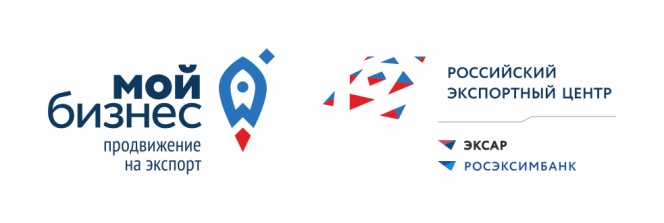                                                                                               Брянской области»  Баранову П.А. Директору АНО «Центр поддержки экспорта                                                                                               Брянской области»  Баранову П.А. Директору АНО «Центр поддержки экспорта                                                                                               Брянской области»  Баранову П.А. Директору АНО «Центр поддержки экспорта                                                                                               Брянской области»  Баранову П.А.ЗАЯВЛЕНИЕ (ЗАПРОС)
на участие в экспортном семинаре программы «Жизненный цикл экспортного проекта» «Школы экспорта АО «РЭЦ» на тему_____________ЗАЯВЛЕНИЕ (ЗАПРОС)
на участие в экспортном семинаре программы «Жизненный цикл экспортного проекта» «Школы экспорта АО «РЭЦ» на тему_____________ЗАЯВЛЕНИЕ (ЗАПРОС)
на участие в экспортном семинаре программы «Жизненный цикл экспортного проекта» «Школы экспорта АО «РЭЦ» на тему_____________ЗАЯВЛЕНИЕ (ЗАПРОС)
на участие в экспортном семинаре программы «Жизненный цикл экспортного проекта» «Школы экспорта АО «РЭЦ» на тему_____________Заявитель (представитель заявителя) своей подписью подтверждает достоверность указанных в настоящем запросе (заявке) на получение услуг данных и дает согласие на участие в опросах АНО «Центр поддержки экспорта Брянской области», в том числе, проводимых с привлечением Исполнителей (Партнеров), предоставление информации о достижении целей получения услуг, в том числе, в рамках оказанной информационно-консультационной поддержки, а также предоставление информации, предусмотренной регламентом оказания конкретной услуги.Заявитель (представитель заявителя) своей подписью подтверждает достоверность указанных в настоящем запросе (заявке) на получение услуг данных и дает согласие на участие в опросах АНО «Центр поддержки экспорта Брянской области», в том числе, проводимых с привлечением Исполнителей (Партнеров), предоставление информации о достижении целей получения услуг, в том числе, в рамках оказанной информационно-консультационной поддержки, а также предоставление информации, предусмотренной регламентом оказания конкретной услуги.Заявитель (представитель заявителя) своей подписью подтверждает достоверность указанных в настоящем запросе (заявке) на получение услуг данных и дает согласие на участие в опросах АНО «Центр поддержки экспорта Брянской области», в том числе, проводимых с привлечением Исполнителей (Партнеров), предоставление информации о достижении целей получения услуг, в том числе, в рамках оказанной информационно-консультационной поддержки, а также предоставление информации, предусмотренной регламентом оказания конкретной услуги.Заявитель (представитель заявителя) своей подписью подтверждает достоверность указанных в настоящем запросе (заявке) на получение услуг данных и дает согласие на участие в опросах АНО «Центр поддержки экспорта Брянской области», в том числе, проводимых с привлечением Исполнителей (Партнеров), предоставление информации о достижении целей получения услуг, в том числе, в рамках оказанной информационно-консультационной поддержки, а также предоставление информации, предусмотренной регламентом оказания конкретной услуги.В соответствии с требованиями ст.9 Федерального закона от 27.07.2006 г. № 152-ФЗ «О персональных данных», в целях получения государственной поддержки, Заявитель (представитель заявителя) своей подписью подтверждает согласие на обработку персональных данных, включающих: фамилию, имя, отчество, контактный телефон, адрес электронной почты, адрес регистрации/проживания. Настоящее согласие предоставляется на осуществление любых действий в отношении персональных данных, включая (без ограничения) сбор, систематизацию, накопление, хранение, уточнение (обновление, изменение), использование, распространение (в том числе передачу), обезличивание, блокирование и уничтожение. Настоящее согласие действует в течение 5 (пяти) лет.В соответствии с требованиями ст.9 Федерального закона от 27.07.2006 г. № 152-ФЗ «О персональных данных», в целях получения государственной поддержки, Заявитель (представитель заявителя) своей подписью подтверждает согласие на обработку персональных данных, включающих: фамилию, имя, отчество, контактный телефон, адрес электронной почты, адрес регистрации/проживания. Настоящее согласие предоставляется на осуществление любых действий в отношении персональных данных, включая (без ограничения) сбор, систематизацию, накопление, хранение, уточнение (обновление, изменение), использование, распространение (в том числе передачу), обезличивание, блокирование и уничтожение. Настоящее согласие действует в течение 5 (пяти) лет.В соответствии с требованиями ст.9 Федерального закона от 27.07.2006 г. № 152-ФЗ «О персональных данных», в целях получения государственной поддержки, Заявитель (представитель заявителя) своей подписью подтверждает согласие на обработку персональных данных, включающих: фамилию, имя, отчество, контактный телефон, адрес электронной почты, адрес регистрации/проживания. Настоящее согласие предоставляется на осуществление любых действий в отношении персональных данных, включая (без ограничения) сбор, систематизацию, накопление, хранение, уточнение (обновление, изменение), использование, распространение (в том числе передачу), обезличивание, блокирование и уничтожение. Настоящее согласие действует в течение 5 (пяти) лет.В соответствии с требованиями ст.9 Федерального закона от 27.07.2006 г. № 152-ФЗ «О персональных данных», в целях получения государственной поддержки, Заявитель (представитель заявителя) своей подписью подтверждает согласие на обработку персональных данных, включающих: фамилию, имя, отчество, контактный телефон, адрес электронной почты, адрес регистрации/проживания. Настоящее согласие предоставляется на осуществление любых действий в отношении персональных данных, включая (без ограничения) сбор, систематизацию, накопление, хранение, уточнение (обновление, изменение), использование, распространение (в том числе передачу), обезличивание, блокирование и уничтожение. Настоящее согласие действует в течение 5 (пяти) лет.Заявитель (представитель заявителя) подтверждает, что соответствует условиям отнесения к субъектам малого и среднего предпринимательств, предусмотренным ст.4 Федерального закона №209-ФЗ от 24.07.2007 "О развитии малого и среднего предпринимательства в Российской Федерации" и не осуществляет виды деятельности и не подпадает под иные критерии, указанные в пунктах 3 и 4 статьи 14 указанного Закона. Заявитель выражает согласие на размещение сведений в Реестре субъектов малого и среднего предпринимательства – получателей государственной поддержки.Заявитель (представитель заявителя) подтверждает, что соответствует условиям отнесения к субъектам малого и среднего предпринимательств, предусмотренным ст.4 Федерального закона №209-ФЗ от 24.07.2007 "О развитии малого и среднего предпринимательства в Российской Федерации" и не осуществляет виды деятельности и не подпадает под иные критерии, указанные в пунктах 3 и 4 статьи 14 указанного Закона. Заявитель выражает согласие на размещение сведений в Реестре субъектов малого и среднего предпринимательства – получателей государственной поддержки.Заявитель (представитель заявителя) подтверждает, что соответствует условиям отнесения к субъектам малого и среднего предпринимательств, предусмотренным ст.4 Федерального закона №209-ФЗ от 24.07.2007 "О развитии малого и среднего предпринимательства в Российской Федерации" и не осуществляет виды деятельности и не подпадает под иные критерии, указанные в пунктах 3 и 4 статьи 14 указанного Закона. Заявитель выражает согласие на размещение сведений в Реестре субъектов малого и среднего предпринимательства – получателей государственной поддержки.Заявитель (представитель заявителя) подтверждает, что соответствует условиям отнесения к субъектам малого и среднего предпринимательств, предусмотренным ст.4 Федерального закона №209-ФЗ от 24.07.2007 "О развитии малого и среднего предпринимательства в Российской Федерации" и не осуществляет виды деятельности и не подпадает под иные критерии, указанные в пунктах 3 и 4 статьи 14 указанного Закона. Заявитель выражает согласие на размещение сведений в Реестре субъектов малого и среднего предпринимательства – получателей государственной поддержки.____________________ /______________________________________________________/               Подпись                               расшифровка подписи заявителя, представителя заявителя                                                                                         М.П.Доверенность №____ дата:____________ (для представителей по доверенности)Доверенность прилагается к запросу (заявке).Дата: «____» ___________________20__г.                   ,                                                                        ____________________ /______________________________________________________/               Подпись                               расшифровка подписи заявителя, представителя заявителя                                                                                         М.П.Доверенность №____ дата:____________ (для представителей по доверенности)Доверенность прилагается к запросу (заявке).Дата: «____» ___________________20__г.                   ,                                                                        ____________________ /______________________________________________________/               Подпись                               расшифровка подписи заявителя, представителя заявителя                                                                                         М.П.Доверенность №____ дата:____________ (для представителей по доверенности)Доверенность прилагается к запросу (заявке).Дата: «____» ___________________20__г.                   ,                                                                        ____________________ /______________________________________________________/               Подпись                               расшифровка подписи заявителя, представителя заявителя                                                                                         М.П.Доверенность №____ дата:____________ (для представителей по доверенности)Доверенность прилагается к запросу (заявке).Дата: «____» ___________________20__г.                   ,                                                                        ! Данный раздел заполняется сотрудником АНО «Центр поддержки экспорта Брянской области»!Запрос (заявку) принял:_________________________________________________________ / ___________________ (ФИО и подпись сотрудника): Вх. № _____________ от «_____»_______________ 20__г.! Данный раздел заполняется сотрудником АНО «Центр поддержки экспорта Брянской области»!Запрос (заявку) принял:_________________________________________________________ / ___________________ (ФИО и подпись сотрудника): Вх. № _____________ от «_____»_______________ 20__г.! Данный раздел заполняется сотрудником АНО «Центр поддержки экспорта Брянской области»!Запрос (заявку) принял:_________________________________________________________ / ___________________ (ФИО и подпись сотрудника): Вх. № _____________ от «_____»_______________ 20__г.! Данный раздел заполняется сотрудником АНО «Центр поддержки экспорта Брянской области»!Запрос (заявку) принял:_________________________________________________________ / ___________________ (ФИО и подпись сотрудника): Вх. № _____________ от «_____»_______________ 20__г.Ф О Р М А СОГЛАСОВАНАЗаказчик: АНО «ЦПЭБО»Директор _______________ /П.А. Баранов/     М.П.«____» ________________2023 г.Исполнитель:_________________ /_________/М.П.«____» _________________2023 г.Приложение № 5к Договору на оказание услуг  № ____ от «___» _________2023 г.№ВопросОтветПолное наименование организации (с указанием организационно-правовой формы) /индивидуального предпринимателя, дата создания Удовлетворены ли Вы темой семинара и представленной на нем информацией? (если нет, то почему)Удовлетворены ли Вы организацией и проведением семинара (если нет, то почему). Ваши предложенияСеминары, круглые столы на какие темы, на Ваш взгляд, нужно организовывать для представителей экспортно-ориентированных предприятий Брянской областиКакие, на Ваш взгляд, положения в законодательстве Российской Федерации мешают развитию экспорта несырьевых товаровОсуществляет ли Ваша организация экспортную деятельность     - нет;     - нет, но планируем;    - начали заниматься в 2022 году;    - давно занимаемся экспортом;    - раньше осуществляли, сейчас нет.Количество созданных рабочих мест в Вашей организации в 2022 годуКоличество сотрудников в Вашей организации в 2022 году ____________ чел. в 2023 году ____________ чел. Ф О Р М А СОГЛАСОВАНАЗаказчик: АНО «ЦПЭБО»Директор _______________ /П.А. Баранов/     М.П.«____» ________________2023 г.Исполнитель:_________________ /_______________/М.П.«____» _________________2023 г.Приложение № 6к Договору на оказание услуг  № ____ от «___» ________2023 г.(ИГК- I55527013920РНО0002720092)№ п/пНаименованиеСМСП (с указанием организационно-правовой формы)ИННСреднесписочнаячисленностьКоды ОКВЭД (основной и дополнительные с расшифровкой)ФИО 
руководителя, должностьКонтактные данные СМСП 
(телефон, электронная почта)(только для юридических лиц)Сайторганизации (только для юридических лиц)Фактический (почтовый) адрес организации(только для юридических лиц)ФИО слушателя (с указанием должности)Подпись Участника 1.2.3.Принял:Заказчик:АНО «ЦПЭБО»Директор _______________ /П.А. Баранов/«___»___________________2023 г.Принял:Заказчик:АНО «ЦПЭБО»Директор _______________ /П.А. Баранов/«___»___________________2023 г.Сдал:Исполнитель:_____________________________________________________________/___________ / «___»___________________ 2023 г.Сдал:Исполнитель:_____________________________________________________________/___________ / «___»___________________ 2023 г.Сдал:Исполнитель:_____________________________________________________________/___________ / «___»___________________ 2023 г.Сдал:Исполнитель:_____________________________________________________________/___________ / «___»___________________ 2023 г.Сдал:Исполнитель:_____________________________________________________________/___________ / «___»___________________ 2023 г.Ф О Р М А СОГЛАСОВАНАЗаказчик: АНО «ЦПЭБО»Директор _______________ /П.А. Баранов/М.П.«____» ________________2023 г.Ф О Р М А СОГЛАСОВАНАЗаказчик: АНО «ЦПЭБО»Директор _______________ /П.А. Баранов/М.П.«____» ________________2023 г.Исполнитель:_________________ /____________/М.П.«____» _________________2023 г.Исполнитель:_________________ /____________/М.П.«____» _________________2023 г.Приложение № 7к Договору на оказание услуг  № ____ от «___» ________2023 г.(ИГК- I55527013920РНО0002720092)Приложение № 7к Договору на оказание услуг  № ____ от «___» ________2023 г.(ИГК- I55527013920РНО0002720092)№ п/пНаименованиеСМСП (с указанием организационно-правовой формы)ИННСреднесписочнаячисленностьКоды ОКВЭД (основной и дополнительные с расшифровкой)ФИО 
руководителя, должностьКонтактные данные СМСП 
(телефон, электронная почта)(только для юридических лиц)Сайторганизации (только для юридических лиц)Фактический (почтовый) адрес организации(только для юридических лиц)ФИО слушателя (с указанием должности)1.2.3.Приложение № 8к Договору на оказание услуг  № ____ от «___» ________2023 г.(ИГК- I55527013920РНО0002720092)№ п/пНаименование услугиСтоимость, руб.Итого :Итого :Принял:Заказчик:АНО «ЦПЭБО»Директор _______________ /П.А. Баранов/«___»___________________2023 г.Сдал:Исполнитель:_____________________________________________________________/___________ / «___»___________________ 2023  г.Ф О Р М А СОГЛАСОВАНАЗаказчик: АНО «ЦПЭБО»Директор _______________ /П.А. Баранов/М.П.«____» ________________2023 г.Исполнитель:_________________ /______________/М.П.«____» _________________2023 г.